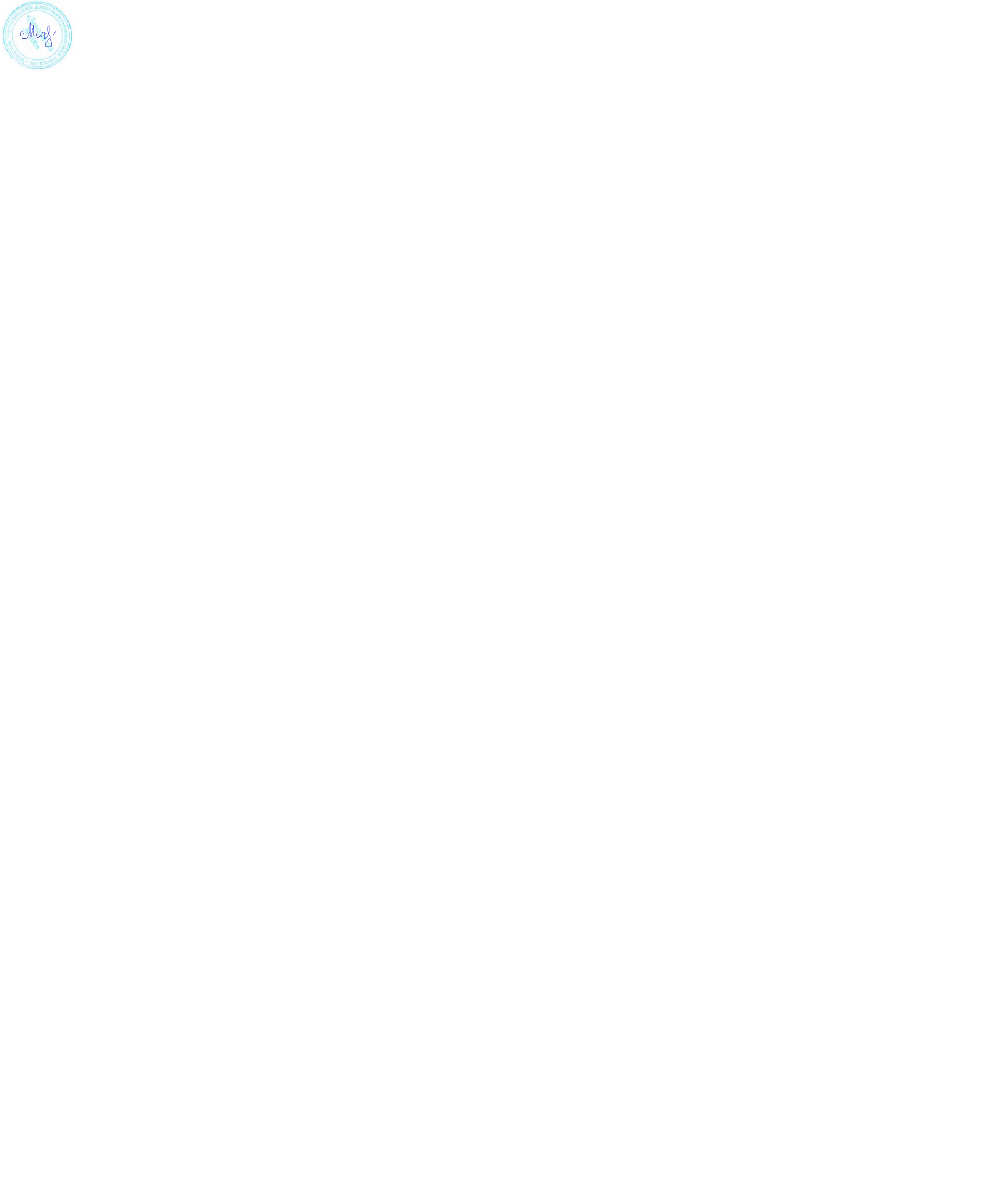 УтверждаюЗаведующий ____________ Михайлова МВ20.05.2019Ежегодный отчет о результатах деятельностиза 2018/2019 учебный годМИП «Организация сетевого взаимодействия ДОУ как условие успешного проведения аттестации педагогических работников средствами АСИОУ» Общая информацияУчастники проекта (внутри учреждения)Участники проекта (сетевое взаимодействие, при наличии): МДОУ детские сады № 82, 65, 179, 193, 233Описание этапа инновационной деятельности (2018/2019 учебный год)2.1. Цели/задачи/достижения Если в проект вносились изменения, необходимо указать какие и причину внесения коррективов? __Изменения не вносились.2.2. Условия, созданные для достижения результатов инновационного проекта/этапа инновационной деятельности -  Проводились обучающие семинары по ИКТ-компетентности  внутри учреждения;   - Подбор  информации для  сайта «Успешный педагог – успешный ребенок» yardou.ru- Участие в подборе методических материалов для итогового продукта (методические рекомендации)- пополнена материально-техническая база средствами ИКТ (закуплены ноутбуки, МФУ, принтеры для каждой группы МДОУ, специалистов, установлены прокторы в двух группах)  2.3. Трудности  и проблемы, с которыми столкнулись при реализации инновационного проекта   организация локальной сети ДОУ Описание результатов инновационной деятельности3.1.  Достигнутые результаты и эффекты инновационного проекта:1. создан алгоритм работы для педагогических работников учреждения по размещению персональной информации в РИД и АСИОУ2. создан алгоритм работы для педагогических работников учреждения по размещению информации на сайте учреждения, в том числе создание личной страницы и размещения педагогического портфолио.3. 100% аттестуемых педагогических работников 2018-2019 г. владеют способами размещения информации в АСИОУ, РИД4. Аттестовано 3 человека, 1 из них на более высокую квалификационную категорию. 5. Проведен цикл обучающих семинаров для педагогических работников в целях их обеспечения методического сопровождения при освоении информационного пространства, способов, приемов поиска и использования в образовательном процессе цифровых ресурсов 6. Участие в разработке методических рекомендаций по теме проекта 3.2. Обоснование востребованности результатов инновационной деятельности  для МСО г. Ярославля  Повышение профессионального уровня педагогических работников залог повышения качества работы с детьми дошкольного возраста, в том числе в области ИК-технологий.Активизация педагогического просвещения, овладение практическими навыками в области ИК- технологий как путь к успешной реализации профстандарта в городе Ярославле.Методические рекомендации позволят педагогическим работникам быть более активными и независимыми в процессе личной аттестации, что также проведет к развитию более высокого уровня кадрового потенциала города Ярославля3.3. Влияние инновационных процессов на эффективность деятельности образовательной организации 100% педагогических работников замотивированы на успешное прохождение аттестации средствами АСИОУ.Задачи, поставленные на данном  этапе работы инновационной площадки, выполнены в полном объеме. 3.4. Материалы, подтверждающие положительный эффект инновационного проекта (результаты аналитической деятельности, опросов, статистических данных, подтверждающих результативность деятельности) По результатам анкетирования педагогических работников учреждения (опросник, самоанализ) выявлен высокий уровень запроса  на обучение средствами ИКтехнологий. Опыт проведения семинаров показал заинтересованность педагогов, высокий уровень посещения мероприятий  и получен запрос о продолжении обучения в следующем учебном году.3.5. Презентация опыта инновационной деятельности (организация и участие в мероприятиях разных уровней, публикации материалов и др.) -Участие в разработке методических рекомендаций  № п/пФИО участникаДолжность,квалификационная категорияФункции при реализации проекта1Михайлова Марианна ВладимировназаведующийРазработка семинаров, материально-техническое обеспечение проекта, участник  мероприятий, контроль за реализацией проекта2Бегунова Светлана  Владимировна Старший воспитательПодготовка мероприятий, консультирование и оказание методической помощи, тиражирование материала, участник мероприятий .3Кузьмина Светлана ВикторовнаУчитель-логопедРазработчик, ведущий семинаров по ИК компетентности педагогических работников, технический наставник№ п/пЦели и задачи этапа деятельностиОсновное содержание деятельности (проведенные мероприятия)ПланируемыерезультатыДостигнутые результаты/Достижения1Обеспечение информационного сопровождения и организация работы сетевого сообщества Размещение материалов на  сайте:  http://yardou.ru «Успешный педагог-успешный ребенок».Участие в  сети партнерского взаимодействия ДОУ на муниципальном уровнеНаполнение сайта для педагогического общения в рамках сетевого взаимодействия2Проведение обучающих семинаров для педагогов ДОУ - Организация постоянно действующих семинаров по развитию информационно-технологической грамотности педагогов.Повышение педагогического мастерства педагогов на основе новых информационных технологий, сетевых информационных технологий- Разработан и проведен цикл обучающих семинаров для  педагогов по ИК-компетентности, определена потребность в обучении и уровни обучающихся.3Презентация сетевой модели на муниципальных, региональных семинарах.Обобщение опыта по внедрению проектаРазработаны и описаны методические рекомендации по внедрению сетевого взаимодействияРуководитель Михайлова М.В. соавтор методических рекомендаций4Создание условий для организации сетевого взаимодействия педагогов- Организация локальной сети ДООНасыщение образовательного пространства ДОУ средствами ИКТ, совершенствование локальной сетиПроанализированы имеющиеся условия информационного пространства ДОУ, намечены перспективы развития в рамках проекта.